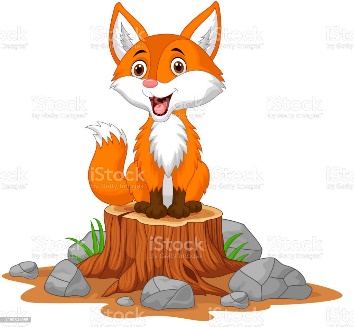        2. B   TÝDENNÍ PLÁN                39. týden	(22. 5. – 26. 5. 2023)           22.5. – fotografování tříd          24. 5. – muzikál v Berouně         25. 5. literární besedaPŘEDMĚTCO BUDEME UČIT?JAK SE MI DAŘÍ?JAK ZPRACOVÁVÁME V PŘÍPADĚ NEMOCI?ČESKÝ JAZYKPS 2. díl str. 28 - 29Zvládám pravopis probraných jevů.Umím vyjmenovat slovní druhy.Poznám podstatná jména a slovesa. Seznámím se s předložkami.ČESKÝ JAZYKučebnice str. 82 - 83 Zvládám pravopis probraných jevů.Umím vyjmenovat slovní druhy.Poznám podstatná jména a slovesa. Seznámím se s předložkami.písemně 83/4a, 5       ČTENÍ,       PSANÍčítanka str. 120 - 121Dokážu číst se správnou intonací a hlasitostí.Odpovím na otázky k textu.Nacvičuji výrazové čtení zadaného textu.       ČTENÍ,       PSANÍPísanka 2. díl str. 28 - 29Opíšu a přepíšu správně slova a věty.MATEMATIKAPS 2. díl str. 47 - 50  Sčítám a odčítám do 100.Pracuji v různých prostředích, hledám více možností a nevzdávám se.Umím zpaměti násobit a dělit 2,3,4,5.Orientuji se v grafech a tabulkách.Řeším slovní úlohy.Tvořím a charakterizuji různé útvary pomocí dřívek a geodesky.PRVOUKAPS str. 68 - 69Dny v týdnu, části dne.Uvědomím si střídání dne a noci.Rozliším pracovní dny v týdnu.Rozeznám části dne.Plánuji si své aktivity.